Zielsetzung	Organisation	Übungsobjekt (nur einsatzrelevantes erwähnen)	Zweck	Phasenplan	Kontrollpunkte für die Übungsleitung	Kontrollpunkte EinsatzleiterKontrollpunkte OffiziereKontrollpunkte GruppenführerKontrollpunkte MannschaftKontrollpunkte SpezialistenHandskizze		DatumFeuerwehrFormationÜbungsortEinsatzschwergewichtAlarmmeldungEinsatzleiterKader (Of, Grfhr)Kader (Of, Grfhr)Kader (Of, Grfhr)MannschaftMannschaftMannschaftÜbungsleiterÜbungsleitergehilfenEinsatzleiterMittelFigurantenOrtArt der Verletzung1: 2: 3: ÜbungsbestimmungenZeitplanBereitstellungsraumZufahrten/ZugänglichkeitenZufahrten/ZugänglichkeitenGefahrenGefahrenGefährdete Personen und TiereGefährdete Personen und TiereWasserbezugsorteWasserbezugsorteUmgebungUmgebungGeschosse / Zugänge / FluchtwegeGeschosse / Zugänge / FluchtwegeUmweltgefährdungUmweltgefährdungSpezielle Sachwerte/EinrichtungenSpezielle Sachwerte/EinrichtungenZeitWerZeitWerxAlarmmeldungx xx x x x xCheckliste Einsatzgrundsätze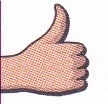 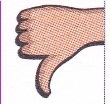 Rechtzeitig genügend Mittel Zusätzliche eigene Mittel Nachbarhilfe Stützpunkte ABC-Wehr Messgruppe Partnerorganisationen ...Offensive Taktik Defensiv: sichern, retten,
    halten, schützen, abriegeln,
    verhindern, stoppen Offensiv: sichern, retten, vordringen, 
    angreifen, löschen ...Schlüsselstellen Treppenanlagen Wand- und Deckendurchbrüche Schächte, Kanäle Ventilationsanlagen Dachuntersichten Verkehrs- und Fluchtwege Kanalisation, Entwässerungsrinne Verbindungstüren ...Innenangriff Vorhandene Angriffswege benutzen Rück-/Fluchtweg absichern Aus nächster Nähe Auf gleicher Höhe Von unten nach oben Von innen nach aussen Stationäre Löscheinrichtungen
    benutzen ...Einheitliche Angriffsrichtung Einheitliche Angriffsrichtung
    definieren Geg. Beeinträchtigung vermeiden Windrichtung beachten ...Folgeschäden vermeiden Umwelt und Intaktes einbeziehen Wasserschaden verhindern Rauchschäden verhindern Kontaminiertes Löschwasser Abdecken, schützen ...Führungsstrukturen Definieren, aufbauen, durchsetzen Offiziersfunktionen einsetzen Abschnitte und Verantwortungs- 
    bereiche bilden Verbindungen, Kommunikation,
    Infofluss sicherstellen ...Schadenplatzorganisation Definieren, aufbauen, durchsetzen Standort EL Sammelplatz Warteräume Rettungsachse Absperrungen und Umleitungen Angepasste Zonenbildung Verwundetennest ...Führungsunterstützung Journalführer Lagekartenführer Übermittler Hilfsmittel (Einsatzpläne, Behelfe,...) Fachpersonen Partnerorganisationen Medienbetreuung Behörden und Amtsstellen ...Spezialgeräte einsetzen Lüfter Wärmebildkamera Höhenrettungsgeräte Messgeräte ...